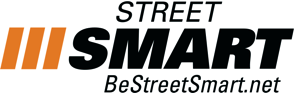 The Street Smart 2014 spring campaign is April 14 – May 11. To order free materials for donated media, please send requested quantities, media sizes, printing specs, and shipping/delivery instructions to kennaw@sherrymatthews.com by March 18. Materials can be resized or cobranded. Please call Kenna Williams with any questions at 202-416-0110.EXTERIOR BUS ADS ALSO AVAILABLE IN ENGLISH AND SPANISH, EXAMPLES BELOW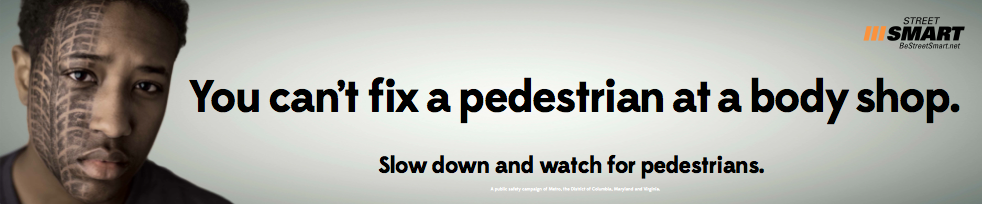 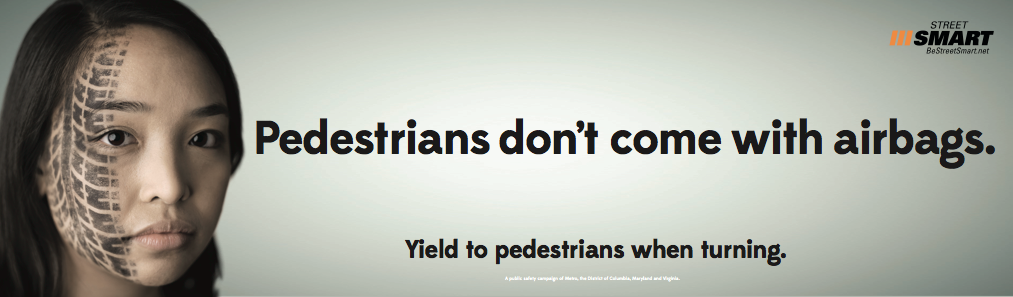 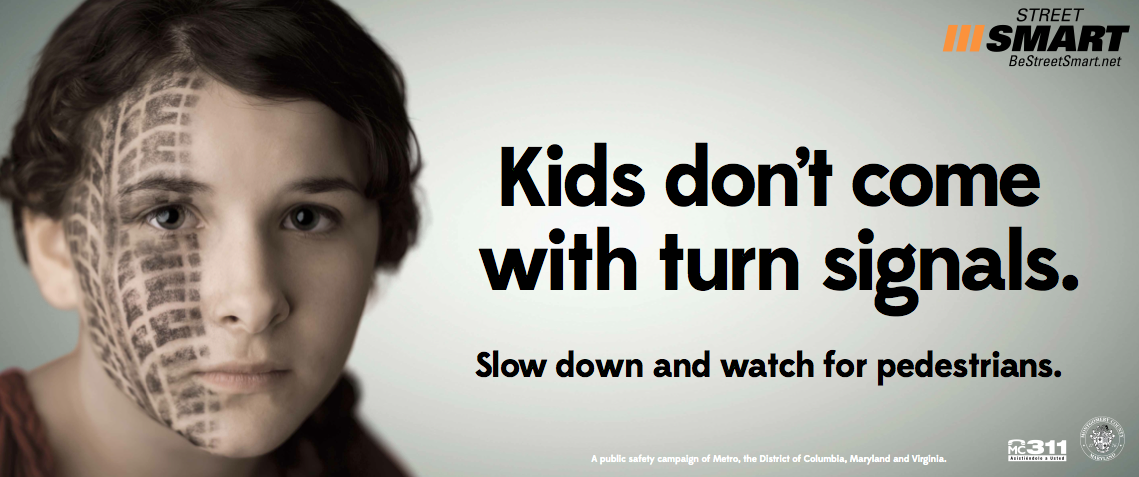 AGENCY:CONTACT:DELIVERY ADDRESS:PHONE:INTERIOR BUS CARDSSIZEQUANTITY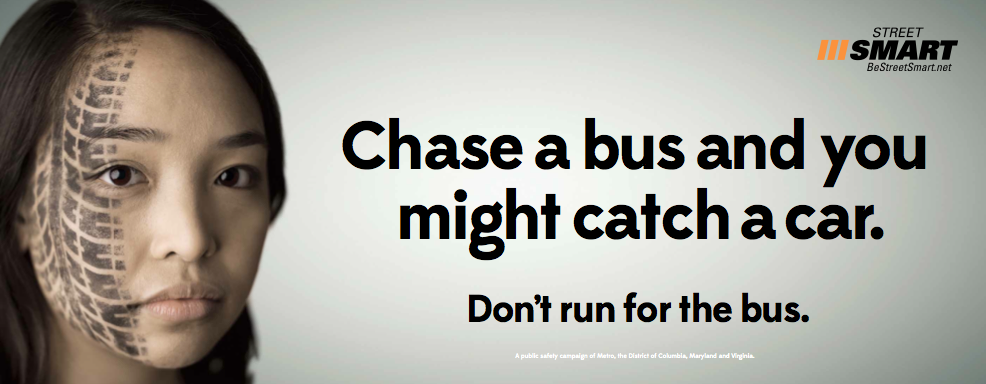 ENGLISH: Chase a bus and you might catch a car.11x17ENGLISH: Chase a bus and you might catch a car.11x28ENGLISH: Chase a bus and you might catch a car.Other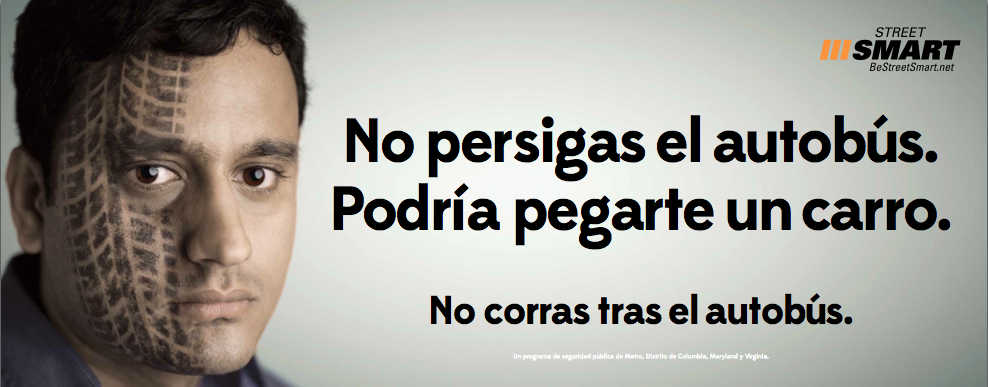 SPANISH: Chase a bus and you might catch a car. 11x17SPANISH: Chase a bus and you might catch a car. 11x28SPANISH: Chase a bus and you might catch a car. Other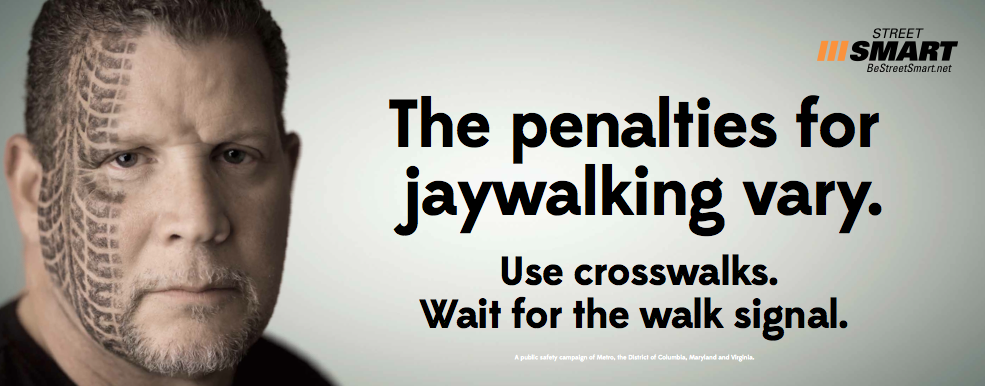 ENGLISH: Penalties for jaywalking vary.11x17ENGLISH: Penalties for jaywalking vary.11x28ENGLISH: Penalties for jaywalking vary.Other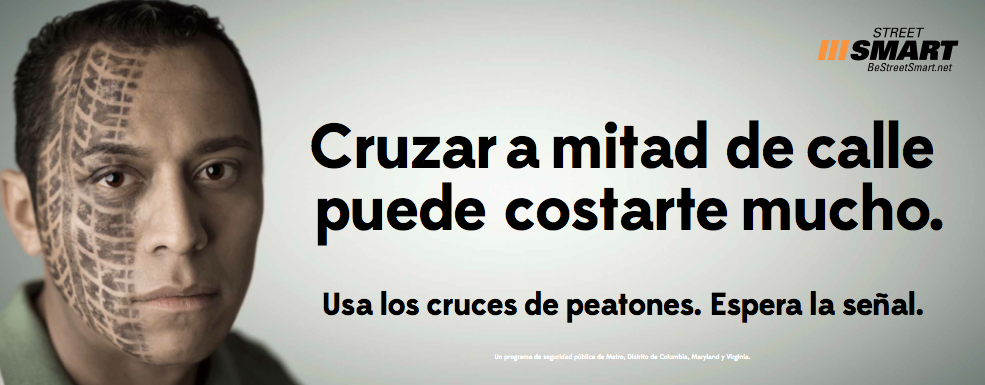 SPANISH: Penalties for jaywalking vary.11x17SPANISH: Penalties for jaywalking vary.11x28SPANISH: Penalties for jaywalking vary.Other